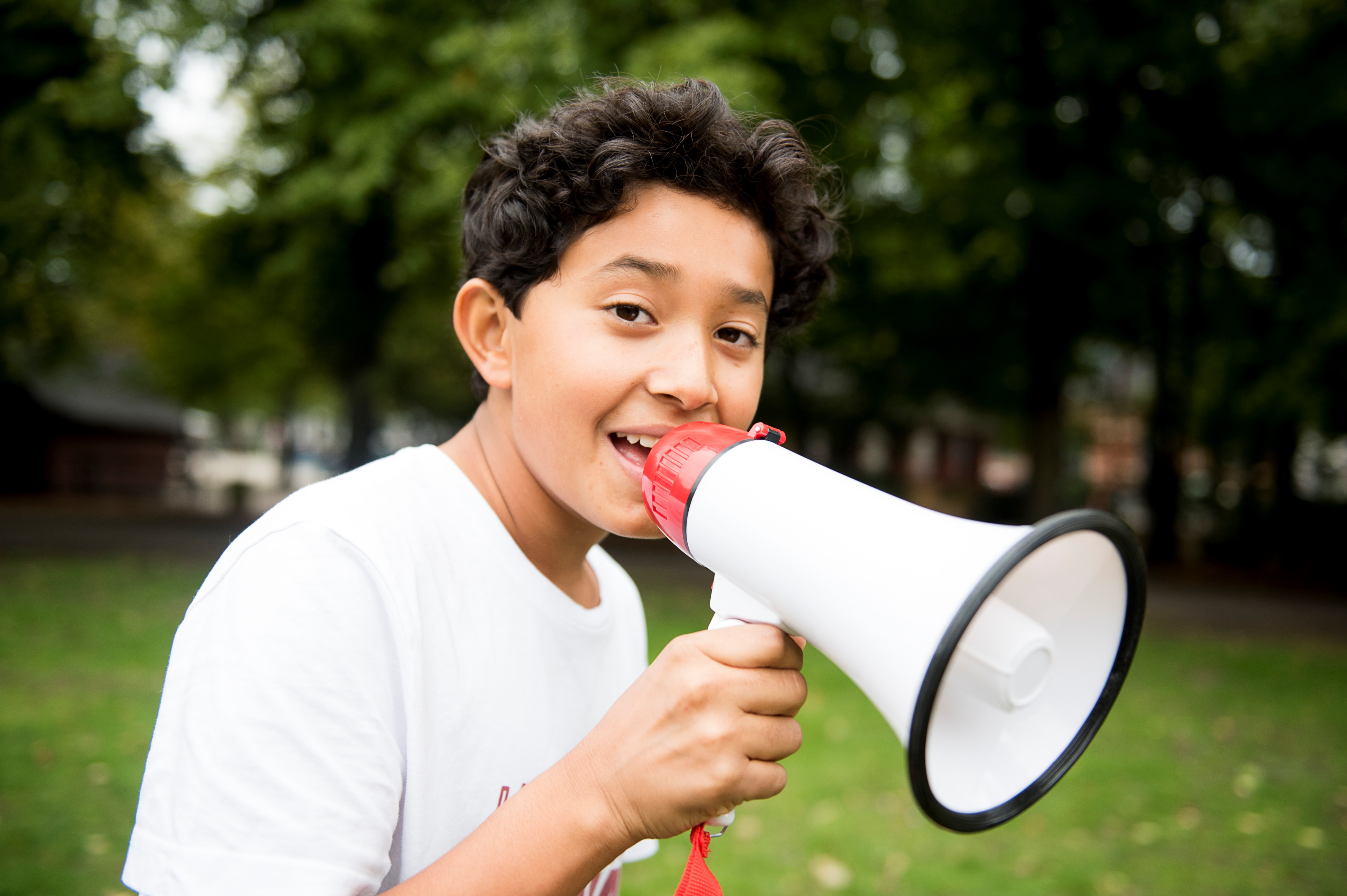 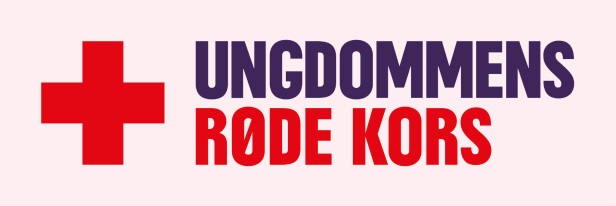 IndledningBaggrundI vores udviklingsplan står der, at alle Ungdommens Røde Kors’ aktiviteter skal være selvkørende. Hvilket indebærer, at aktiviteten tager ansvar for, at den er bæredygtig, og at der er penge til aktiviteten nu og fremadrettet. Aktiviteten skal være en aktiv del af lokalsamfundet og altid modsvare aktuelle behov, ønsker og drømme.Som et led i denne proces skal dette katalog hjælpe og inspirere til, hvordan man som frivillig på en aktivitet aktivt kan være med til at fundraise og gøre aktiviteten økonomisk bæredygtig. Kataloget indeholder bud på både små og store arrangementer, og det vil løbende blive opdateret med flere arrangementer og erfaringer.Aktivitetens formålDet primære formål for arrangementerne er at være indtægtsgivende for netop at støtte op om lokalafdelingens økonomiske bæredygtighed. Dog er det op til jer som arrangør at klargøre, om der kan være andre formål, som skal fokuseres på og eventuelt rangere højere end udsigten til økonomisk vinding. Dette kan fx være rekruttering af frivillig og kendskabsopbygning blandt børn og unge lokalt. KontaktHvis du har brug for sparring eller har spørgsmål til fundraising og events, er du velkommen til at kontakte event@urk.dk PlanlægningsværktøjerDet er rimeligt smertefrit at igangsætte et nyt arrangement eller projekt. Men det kan straks blive mere udfordrende, når man skal holde styr på processen og ordne alt til rette tid. Selv med de bedste intentioner kan en glemt aftale skabe problemer og store forsinkelser, som kan få konsekvens for det endelige arrangement og i værste fald koste mange penge.Derfor er der her en beskrivelse af nogle forskellige planlægningsværktøjer, som kan styrke og overskueliggøre planlægningsfasen.Udover disse værktøjer kan du i Værktøjskassen finde hjælp til at skrive sponsormails, pressemeddelelser, lave grafisk materiale og meget mere. Specielt i forbindelse med indhentning af diverse sponsorater bedes du orientere dig i Vejledning til fundraising.MilepælsplanMilepælsplanen er et værktøj, der kan bruges til at strukturere arbejdet i et projekt og måle fremgangen. Milepælene i milepælsplanen er de enkelte skridt, I skal igennem for at nå det endelige mål, som i dette tilfælde er at afholdelse et arrangement. Hver enkelt milepæl er en leverance/en afgrænset opgave, og tilsammen muliggør de realiseringen af jeres arrangement. Milepælene kan fx være en beslutning, en godkendt aftale med samarbejdspartnere eller frivillige, oprettelsen af en Facebook begivenhed, indkøb af råvarer, indsamling af sponsorater m.m.Når alle leverancer er defineret sættes disse op i en tidsmæssig rækkefølge. Her vil nogle af milepælene være afhængige af hinanden, fx kan invitationen ikke udsendes, inden datoen er fundet.I takt med at leverancerne kommer i hus, skal milepælsplanen opdateres, så I altid har et overblik over, hvor langt I er kommet, og hvad der skal til for at nå i mål.Når I laver jeres milepælsplan, er der to vigtige anbefalinger at tage med:Milepælene skal formuleres konkret og have en navngiven tovholder, så ingen er i tvivl om, hvad milepælen omhandler, og hvem der er ansvarlig.Milepælen skal tidsfastsættes til en bestemt dato. Datoen er den ultimative deadline og ikke dagen, hvor aktiviteten nødvendigvis sker. En simpel milepælsplan kan se ud som denneKanbanI det store og hele er Kanban blot en udvidet to do-liste, men ikke desto mindre er det et effektivt og visuelt processtyringssystem. Her får alle arrangører et billede af og en bedre forståelse for arbejdsopgaverne og arbejdsgangen fra start til slut.Her er et eksempel, på hvordan arbejdsopgaverne for et arrangement kan sættes op i et Kanban-board. Helt simplet skriver man alle arbejdsopgaverne/leverancerne ind og flytter rundt på disse, alt efter hvilken face de er i.Sponsor- og samarbejdskontaktFørste gang man skal kontakte samarbejdspartnere eller potentielle sponsorere, kan det godt virke som en stor og lidt farlig ting at gøre. Men bare rolig. I kommer fra en kendt velgørenhedsorganisation, og hvis I har et smil på læben, er det værste, der kan ske, at vedkommende ikke har mulighed for at hjælpe.Når I skal kontakte eksterne, anbefales det meget, at I griber det an på følgende måde:Mød op – det viser engagement og seriøsitet. Samtidig er det nemmere for både virksomheden og jer, hvis sponsoratet eller samarbejdsaftalen kan aftales og afhentes med det samme. Tag gerne et sponsor/aftalebrev med, som du kan give beslutningstageren i hånden eller efterlade, hvis vedkommende ikke er til stede.Ring – har det ikke været muligt at møde beslutningstageren fysisk, bed da om telefonnummer på personen og ring til vedkommende senere. Her kan det være gavnligt, hvis du har efterladt et sponsorbrev til beslutningstageren. Det viser igen et større engegement end blot en opringning.Send en mail – hvis du ikke har haft held med et personligt møde eller telefonopkald, er det en mulighed at sende en mail. Prioriter her, at din mail sendes til en specifik medarbejder (chefen eller marketing/PR-ansvarlig) og ikke en infomail.Som tak for et sponsorat kan I tilbyde doneren et officielt støttediplom, eksponering via jeres Facebook begivenhed og andre SoMe kanaler, deres logo på flyers, plakater eller sponsorvæg, hvis I laver det.Når der skal tages kontakt til flere samarbejdspartnere, sponsorere, gæster m.m., kan det hurtigt blive uoverskueligt, hvem der kontakter hvem, og hvad vedkommende svarede.Det kan derfor være en stor hjælp at oprette en fælles kontaktliste, som I hele tiden kan opdatere.DeltagertilmeldingSelv det bedste arrangement kan blive en stor skuffelse, hvis der ikke kommer det ønskede antal deltager. SoMe, markedsføring, PR og brug af egent netværk har stor indflydelse på lokalområdets kendskab til arrangementet og dermed det endelige deltagerantal. For at eliminere noget af den usikkerhed arrangørerne kan have op til afholdelse af arrangementet, anbefales det at benytte deltagertilmelding forud for arrangementet.Her har vi gode erfaringer med at benytte NemTilmeld.dk, og vi kan i høj grad anbefale, at I bruger dette.Nem Tilmeld er et online tilmeldingssystem, som kan benyttes ved alle arrangementer både interne og eksterne, og du bestemmer selv, om der skal være brugerbetaling eller gratis adgang til arrangementet. Det essentielle er her, at du hele tiden kan følge med i hvor mange deltager, der kommer/har tilmeldt sig, du har en sikret indtjening allerede inden arrangementet starter, det er gratis, og du slipper for manuel registrering af deltagere op til arrangementet. Der er kort sagt rigtig mange gode elementer i systemet, og det anbefales i høj grad at benytte dem.Oprettelse af Nem TilmeldUndersøg først om din lokalafdeling eller dit område allerede har oprettet en bruger på Nem Tilmeld. Det er en fordel kun at have én bruger pr. område, da alle arrangementer i dette område så samles på én side, hvilket giver et godt overblik for deltagerne.Hvis I ikke allerede har en bruger, finder du www.nemtilmeld.dk/loesninger/sponsorat/ og trykker på ”Bestil her” i bunden af siden. Her skal du udfylde en formular med brugerinformation, og her er det vigtigt, at ”Foreningsnavnet” er specifikt og forståeligt for eksterne deltagere fx Ungdommens Røde Kors Aarhus eller Solskinslejren Ungdommens Røde Kors. Efter du har udfyldt formularen, trykker du på ”Opret konto”, og så er du i gang.ØkonomiBudgetNår I har et overblik, over hvad der skal til for at lave jeres arrangement, kan I opstille et budget. Er jeres mål at lave en indtjening på arrangementet, er budgettet et vigtigt værktøj igennem hele processen. Til at starte med laver I et estimeret budget, hvor I googler jer frem til priser samt laver et realistisk gæt på, hvor meget I omsætter af jeres forskellige varer/ydelser. I takt med at I bestiller varer, skal I opdatere budgettet for hele tiden at have et overblik over, om jeres arrangement rent faktisk kommer til at lave et overskud.I kan bruge en skabelon som denne til jeres budget:BetalingsformerHvis I skal tage imod betaling ved jeres arrangement, kan det anbefales, at der i invitationen, på Facebook m.m. står, hvilke betalingsformer I tager imod. MobilePayHvis I gerne vil bruge MobilePay til jeres arrangement, kan I kontakte fundraising@urk.dk for at booke et nummer.Er I en stor aktivitet eller lokalafdeling, der laver mange arrangementer årligt, er det nu muligt at få jeres eget MobilePay nummer. Vi er overgået til et nyt MobilePay system, som er langt mere fleksibelt. Det betyder at: Din aktivitet nemt og hurtigt kan få jeres eget MobilePay nr. til f.eks. lokal fundraising og brugerbetaling.Det er gratis at oprette et nyt nummer, og det er ikke bundet op på et telefonnummer/simkort. Pengene går direkte til jeres aktivitet. Det kan kun bruges til at modtage betalinger, ikke til at betale med.KontantbetalingHvis det skal være muligt at betale med kontanter, skal I huske at have en pengekasse med byttepenge. I kan selv ligge ud for byttepengene ved at bestille dem via jeres egen bank mindst en uge før arrangementet. Husk at få en kvittering fra banken, så det er tydeligt, at I selv har lagt ud.Efter arrangementet skal kassen tælles op, og dette skal der være to personer om, så der er større sikkerhed omkring kontanterne. Herefter skal kontanterne sættes ind på Ungdommens Røde Kors’ hovedkonto via jeres lokale bank, hvorefter beløbet bliver overført til jeres konto. Tag kontakt til jeres konsulent, og underret dem om overførslen.Søg lokal støtteHar I brug for økonomisk støtte til din aktivitet eller et arrangement, så tage et kig på hvad der må være af lokale puljer, butikker og banker i jeres område, som netop støtter lokale initiativer.DagligvarebutikkerHer er et lille udsnit, af de butikskæder, vi ved, er dygtige til at støtte lokale initiativer. Opsøg personligt butikschefen i butikken, og fortæl om din aktivitet. Hvis han er interesseret i at støtte jeres aktivitet, så husk at takke ham for samarbejde evt. med et støttediplom, og spørg om han evt. kunne være interesseret i et mere vedvarende samarbejde.SuperBrugsenDin lokal SuperBrugsen er en af de butikker, som hvert år støtter lokale projekter. De 220 landsdækkende butikker støtter over 1.100 aktiviteter årligt, og jeres kan blive en af dem.Klik ind på SuperBrugsens hjemmeside for at læse mere, og hent et ansøgningsskema i din lokale butik.Rema1000Næsten alle Rema1000-butikker støtter lokale projekter og er i den forbindelse samarbejdspartner med en længere række velgørenhedsorganisationer. Flere af vores madklubber nyder godt af et samarbejde, hvor Rema1000 sponsorerer det mad, klubben har brug for, så et besøg i jeres lokale butik kan være en måde at få sponsoreret madvare på. SPARDin lokale SPAR-købmand er ligeledes engageret i lokalsamfundet og støtter mange lokale foreninger og klubber med sponsorater. SPAR støtter specifikt fodboldsporten, men I kan sagtens søge sponsorater, selv om I ikke arbejder med sportsaktiviteter.Banker og logerI flere tilfælde støtter lokale bankfilialer også velgørende projekter i deres lokalområde. Nogle banker har oprettet store nationale fonde, mens andre arbejder i en mindre målestok, som dermed vil være relevant, når I mangler finansiering til specifikke projekter. Tjek jeres lokale bankers hjemmeside, eller henvend jer i filialen for at høre, om de har en fond eller pulje, som vil være relevant for jer at søge.Udover bankerne er der også de lokale loger fx Lions Club, Odd Fellow, Ladies Circle m.m., som fra tid til anden laver indsamlinger eller andet velgørende arbejde til fordel for klubber eller organisationer lokalt. Her kan det være en fordel at kende nogen, der har kontakt til et logemedlem. Inviter logen ud til jeres aktivitet eller giv et oplæg til et af deres møder, for på den måde at give dem et indblik i hvem I er, og hvordan de evt. kan støtte jeres sag.Crowd fundingUngdommens Røde Kors har vores eget indsamlingssite, www.indsamling.urk.dk, hvor du kan oprette din egen indsamling til fordel for din aktivitet.Du opretter en indsamling ved at vælge, hvilket indsatsområde din aktivitet hører ind under, og herefter trykke på ”Start indsamling”.I tekstfeltet anbefaler vi, at du skriver lidt om, hvorfor din aktivitet virkelig gør en forskel, og hvorfor du har valgt at samle ind. Som frivillig kender du aktiviteten bedst, så du er også bedst til at fortælle om den. Der skal sættes et indsamlingsmål for din indsamling. Hvis det er første gang, du samler ind, anbefaler vi at sætte målet til ca. 1000,- kr. Dette kommer selvfølgelig an på, om du på forhånd ved, at du har en virksomhed eller andet, der gerne vil donere et større beløb, men som udgangspunkt er 1000,- kr. et godt beløb for første indsamling. Hvis du har lavet indsamlinger før, har du selv et bedre indtryk af, hvad der er et realistisk og samtidig ambitiøst indsamlingsmål. Det anbefales, at du sætter afslutningsdatoen til 3-4 uger efter startdatoen. En indsamling har størst succes, hvis den hele tiden har momentum, og så er 3-4 uger passende. Når ovenstående er udfyldt, trykker du på ”Opret”. Herefter skal der tilføjes et billede på din profil. Vælg endelig et personligt billede, da en personlig indsamling er bedst. Ellers er du velkommen til at vælge et fra vores Flickr-arkiv. Tips of tricksFor at få din indsamling til at leve skal den deles med dine venner og familie via dine egne sociale medier. Her får indsamlingen mest succes, hvis du samtidig skriver en personlig opdatering.For at holde gang i indsamlingen i hele perioden anbefales det, at du gør følgende:Kommunikerer med dine donorer og tak dem for deres støtte. Sæt noget på højkant og lad dig evt. inspirere af ice bucket challenge. Fx ”Hvis vi når indsamlingsmålet, spiser jeg en pakke rå bacon”. Bind evt. indsamlingen op på noget – din fødselsdag, et løb du skal løbe eller andet. Det giver en anden vinkel. Kontakt en virksomhed og spørg, om de er med på at fordoble det indsamlede beløb (sæt evt. et max på, så virksomheden ikke forpligter sig til mere end det). Husk at kommunikere slutresultatet, når indsamlingen er afsluttet. AktivitetsbankHer har I nogle forslag til arrangementer, I selv kan gå i kast med. Listen vil løbende blive opdateret med flere arrangementer.Ved hvert arrangement er der et estimat på, hvor meget tid arrangementet kræver, og hvor tidligt man skal gå i gang. Dette er dog kun et estimat, og det endelige tidsforbrug afhænger meget at gruppens engagement og gåpåmod. Desuden er tiden beregnet med afsæt i offentlige arrangementer, så vælger I at lave mindre eller lukkede arrangementer, er det ofte ikke så tidskrævende.Gennerelle do’s and don’tsGør sagen tydeligHvis du ønsker, at deltagerne til dit arrangement skal donere/købe lidt ekstra for at støtte din sag, er det vigtigt, at du tydeliggør, hvad deres penge går til.Det kan du gøre ved at dele billeder og historier på Facebook, ved at fortælle kort om sagen under arrangementet, eller ved at vise hvad I faktisk laver lokalt i form af værksteder, fotoudstillinger o.l. UddelegérPå dagen skal I, afhængig af antal, undgå at stå med alle praktiske opgaver selv. Søg i stedet samarbejdspartnere og hjælpere, så I selv er fri til at tage jer af pludseligt opståede opgaver.Lav en liste over jeres hjælpere og deres kontaktoplysninger. Især hvis I finder hjælpere, som ikke er en del af URK, men som gerne vil støtte jeres sag og hjælpe med praktiske ting. Så har I nemlig mulighed for at kontakte dem en anden gang.Keep it simlpeHold jeres arrangement enkelt og rent. Bygger man for mange elementer ovenpå hinanden, kan det forvirre deltageren, som ikke helt ved, hvad de melder sig til. Endvidere kan det blive meget krævende for arrangørerne, og i værste fald kan det ende med nogle dårligt eksekverede delelementer i stedet for et godt gennemført arrangement.I tråd hermed skal I ikke holde på deltagerne for længe i håb om at få solgt mere eller fortalt lidt flere anekdoter. Slut hellere lidt før end lidt for sent.BankoBanko har de seneste år gjort et stor come back som en aktivitet, der kan samle både unge og gamle. I kan bruge banko internt eller eksternt, alt efter hvad I har som målsætning. Banko kan, udover at være indtægtsgivende, bruges til at skabe opmærksomhed om jeres lokale aktiviteter, kickstarte forbindelser til lokalsamfundet eller til at finde nye frivillige.LovgivningSpilmyndighedenÅbent arrangement: Når I skal afholde banko (almennyttigt lotteri), hvor offentligheden er inviteret, skal I senest 14 dage inden afholdelse anmelde spillet til Spilmyndigheden. Reglen hedder sig, at I årligt må afholde to lotterier. I kan læse mere her. Lukket arrangement: Hvis I vælger at afholde et spil, hvor det kun er frivillige/medlemmer og deres pårørende, der deltager, skal I ikke anmelde spillet til Spilmyndigheden. Mere information herom findes i Bekendtgørelse om almennyttige lotterier, Kapitel 2 Anmeldelse.SKATEfter endt lotteri skal der betales gevinstafgift på 17,5% til SKAT. For kontantgevinster og gavekort beregnes afgiften af den del af gevinstbeløbet, der overstiger 200 kr. For andre gevinster beregnes afgiften af den del af gevinstens handelsværdi, der overstiger 750 kr. Se SPILAL § 5. (fundet på https://www.skat.dk/SKAT.aspx?oId=1978207). Det betyder, at hvis gaverne, I giver væk, er kontanter eller gavekort, så skal I indberette til SKAT, hvis de er på mere end 200 kr. pr stk. Hvis gaverne, I giver væk er reelle gaver (f.eks. en blender eller en cykel), så skal I først indberette, hvis gaven er mere end 750 kr. værd.Derfor: pga. gevinstafgiften anbefaler vi kraftigt, at I ikke bruger kontaktgevinster og gavekort på over 200 kr. og præmier, der har en værdi på over 750 kr. Information om afgiften findes i E.A.9.9 Almennyttigt lotteri.Det er sekretariatet, der laver den reelle indberetning til SKAT. Derfor skal I altid lave en liste over de gaver, I får sponsoreret, så sekretariatet kan lave regnestykket og få det endelige på plads. Send listen til event@urk.dk. Kontakt event@urk.dk, hvis I ønsker at afholde et tredje lotteri eller har spørgsmål til lovgivningen.Hvad kræver det?Dato, tidspunkt og locationHvem vil I afholde banko for? Find en location, som jeres målgruppe kender, som ligger centralt i forhold til hvor målgruppen kommer, og som er attraktiv for målgruppen. Vælg en dag hvor målgruppen ofte har tid. Unge har ofte tid en hverdagsaften, mens børnefamilier bedre kan finde tid en weekenddag udenfor normale spisetider.Udgifter til location kan hurtigt æde hele budgettet, så fokuser på at finde et sted I kan låne gratis eller til meget få penge.PræmierOrienter jer i Vejledning til fundraising, når I skal finde sponsorater. For at undgå at skulle betale gevinstafgift til SKAT skal I finde præmier, hvis værdi ikke overskrider 200,- kr.DeltagereLav en Facebook begivenhed, del den i jeres netværk og med de målgrupper, I ønsker, skal deltage. Lav opslag i relevante facebookgrupper, på studiet eller andre lokale samlingssteder. Send gerne mere personlige invitationer ud til nøglepersoner.Overvej om plakater og flyers vil have en effekt overfor målgruppen.Brug de lokale butikker, organisationer eller initiativtagere til at nå de mennesker du normalt ikke har berøring med via dit eget netværk. Det styrker fællesskabsfølelsen og understreger den lokal støtte.Det anbefalet i meget høj grad, at I benytter Nem Tilmeld, til at tracke deltagerantallet. Se afsnittet om Nem Tilmed under Planlægningsværktøjer.UnderholdningOvervej om I skal have øvrige underholdningsindslag foruden banko. En måde at gøre banko mere cool på kan blandt andet være, at finde en lokal komiker som opråber. Eller måske I kender en DJ eller et band, der kan spille i pausen.For at tilføje mere spænding og en ekstra indtægtskilde kan I også overveje at lave et lotteri sideløbende med banko.Andre tips og tricksTilmeld jer vores Banko Community på Facebook for at få gode råd fra dem som tidligere har arrangeret banko. 700 forskellige bankoplader med URK-design kan downloades fra Værktøjskassen.Special BankoBubble Banko – kombiner jeres banko med lidt bobler fx til nytår.Flamingo Bingo – På med det lyserøde kluns og pynt salen op i tøsede farver.Drag Banko – Drag queens er og bliver et hit. Kender I et par stykker, der kunne være frisk på at være opråber og præmiepige, så gør det helt overdrevet med glitter og falske bryster.TidshorisontBegynd min. 5-6 uger før afholdelse. Hvis I holder arrangementet i en travl periode såsom december, skal I gerne sende invitationer ud omkring 4 uger før, så deltagere kan reservere dagen.Et estimeret tidsforbrug ligger på 30-35 timer ekskl. afholdelse.LIV RET bogsalgI efteråret 2017 satte Ungdommens Røde Kors gang i et gentryk af vores prisbelønnede koge-og fotobog LIV RET.LIV RET er en anderledes kogebog, som ikke kun har fokus på retterne. I LIV RET møder vi 25 flygtningebørn og -unge i alderen 2 måneder til 19 år, der gennem en snak om deres livretter åbner op for deres liv, drømme og forhåbninger. Bogen er flot illustreret med fotografier og børnenes egne tegninger, som sammen med deres historier giver et smukt indblik børnenes liv. Efter 1. oplag vandt bogen to priser i en konkurrence for verdens bedste kogebøger.Vi har stadig et godt parti bøger på lager, og dem kan I nu få glæde af.KonceptetDet første I skal gøre er at vurdere, hvor mange bøger I regner med at kunne sælge indenfor en overskuelig periode. Husk at være realistisk. Herefter kontakter i fundraising@urk.dk for at bestille bøgerne. Det bestilte antal bøger sendes ud til jer fra vores lager, og I betaler transportomkostningerne.Bogens normalpris er 350,00 kr. ekskl. fragt. Når I sælger en bog, får I overskuddet på bogen svarende til 178,00 kr., som I frit kan benytte til at fremme jeres aktivitet. De resterende 172,00 kr. går til at dække trykkeriudgifter.Skulle I være så uheldige at miste en bog ved tyveri, skade eller andet svind, hæfter I selv for udgiften til tryk af bogen, og må dermed selv betale de 172,00 kr.Kunden betaler bogen over MobilePay. I får MobilePay nummeret, når I bestiller jeres bøger. Når en kunde betaler skal vedkommende skrive jeres aktivitetsnavn og by på betalingen, så sekretariatet en gang om måneden kan opgøre salget fra hvert salgssted og overføre overskuddet til jer. Hver måned skal I meddele, hvor mange bøger I har solgt, så eventuelle betalinger uden navn/by kan lokaliseret og overskuddet kan overføres til den rigtige.Som nævnt tidligere ligger normalprisen på 350,00 kr. ekskl. fragt. Dog er det muligt, hvis I ønsker det, at tilbyde en familie-/vennepris. Et eksempel på en familie-/vennepris kan være 300,00 kr. Hvis I gør brug af rabatten, vil det betyde at deres overskud pr. bog bliver mindre, da udgiften til tryk stadig er den samme. I dette tilfælde bliver det reduceret til 128,00 kr.PriseksemplerSælger I 30 bøger til normalprisen på 350,00 kr., får I en omsætning på 350*30= 5.340,00 kr., og en fragtudgift på 325,00 kr. Hvormed I tjener 5.340-325= 5.015,00 kr., som I frit kan bruge på jeres aktivitet.Ved et salg af 100 bøger har I en fragtudgift på 435,00 kr., og I ender ud med en indtjening på 17.365,00 kr.Så der kan være gode penge at tjene.FragtomkostningerSalgsstederDer er mange måde I kan sælge bøgerne på. Den letteste er at bruge sit netværk og sælge et par eksemplarer til familiemedlemmer eller bekendte. I skal dog være opmærksomme på, at dørsalg ikke et tilladt. Mulige salgssteder/-kanaler kan være:Arrangementer hos aktivitetenByfester Personligt netværkSociale MedierLoppemarkerLokale butikkerPop up-stand på offentlige stederHvis I skal sælge bøgerne at andre arrangementer, på offentlige steder eller lignende, har i selvfølgelig brug for nogle plakater og prisskilte, så kunderne kan se hvad bogen koster.I denne dropbox ligger der nogle skilte, billeder og plakater, som I kan bruge, De er lavet i Word så, I selv kan skrive jeres aktivitetsnavn og by på, og I kan ændre i prisen, hvis I vil det.LøbMotionsløb er endnu et betalingsarrangement, som du kan kaste dig over, og der er rig mulighed for at variere løbet alt efter målgruppen. Du kan fx lave et løb med indlagte poster og lege for børnefamilier, eller det mere klassiske løb med en eller flere distancer for motionisterne.Hvad kræver det?Location med tilladelseHvis løbet skal foregå på offentlige veje eller i parker, skal I have fat i kommunen for at få tilladelse. De fleste kommuner har en online vejledning, til hvordan du ansøger om tilladelse til at benytte offentlige arealer, men ring gerne direkte til kommunen, hvis du er i tvivl, om hvor du finder den.SamarbejdspartnerHvis der i nærheden ligger en idrætsklub eller måske endda en løbeklub, vil det være ideelt at lave et samarbejde med dem. Deres lokaler med omklædningsrum, bad og toiletter kan være et godt udgangspunkt for løbet, og I kan bruge klubbens kanaler til at markedsføre løbet og finde deltagere. Til gengæld får klubben mulighed for at fortælle om deres aktiviteter, vise deres faciliteter frem og hverve nye medlemmer.SponsoraterHenvend jer til lokale sportsbutikker for at finde præmier til de bedste løbere, til et lotteri eller til en lodtrækning mellem løbsnumrene. I kan også prøve at få doneret vand, frugt o.l. fra de lokale dagligvarebutikker, så I kan uddele snacks/goodiebags til de første X deltagere, der melder sig til.I kan give jeres sponsorere eksponering ved løbende at lave opslag på jeres Facebook begivenhed, nævne dem i velkomsten eller lave en sponsorvæg.DeltagereEt løb kan blive et meget stor og krævende setup, derfor anbefales det i høj grad at benytte Nem Tilmed, så I løbende kan følge med i, om I når det ønskede deltagerantal for at afholde arrangement.Opret en begivenhed på Facebook med tilmeldingslink, som I selv kan dele med eget netværk og i relevante grupper og lokale sider. Her kan I også bruge de lokale butikker, idrætsklubber og aktører til at sprede jeres budskab til en større målgruppe, enten via deres sociale medier eller via plakater i butikker og på centrale steder.HjælpereDet kan være et stort projekt, at afholde et løb. Ruten skal markeres og tages ned, der skal være vejvisere/hjælpere ude på ruten, deltagere skal registreres, goodiebags skal uddeles, der skal laves opvarmning m.m.Det afhænger selvfølgelig meget af jeres location og deltagerantal, men hvis I afholder et stort løb, er der behov for praktiske hjælpere, så I selv kan tage jer af ad hoc opgaver. Kontakt lokalafdelingen, andre aktiviteter eller medlemmerne i samarbejdsklubber og –foreninger.Andre tips og tricksHvis I vil lave et orienteringsløb eller en anden form for løb med poster, kan I finde kort over etablerede løberuter og poster på Find vej i. Du kan enten printe kortene eller bruge mobilversionen, hvor der også er mulighed for at koble en quiz op på de forskellige poster. TidshorisontStart planlægningen min. 6-8 uger før afholdelse. Hvis I skal bruge offentlige arealer, kan der være lang behandlingstid, så sæt det i gang hurtigst muligt, og orienter jer om hvilke deadlines der er.Et estimeret tidsforbrug ligger på 35-40 timer ekskl. afholdelse.Loppe- og tøjmarkedLoppemarkedet er og bliver en klassiker, som I kan lave meget simpelt eller tilføje flere elementer til alt efter ambition og ressourcer.Vælger i den simple udgave, kan I sælge ting, som I har liggende og ikke bruger, ting som børnene på aktiviteten har lavet, eller tilovers blivende sponsorater fra tidligere arrangementer. Hvis I har mod på at lave mere, kan I øge indtægterne og deltagerantallet ved at sælge borde/stande til private, lave workshops, sælge mad og drikke m.m.Hvad kræver det? Location og datoHvis I har mulighed for at afholde arrangementet ude eller inde i egne lokaler, er det en stor fordel, da I så kan undgå udgift til location, og bruge egne borde til stande. Overvej hvem målgruppen er, når I skal finde en dato, dog vil weekender oftest være bedst til loppemarkeder.StandeHar I ikke selv borde nok, må I overveje, om I kan låne eller leje flere. Hvis I planlægger at sælge tøj, skal det ligeledes overvejes, om I har behov for tøjstativer.Hvis I gerne vil tjene flere penge på at sælge stande til private, kan det anbefales, at de interesserede tilmelder sig ved at købe standen via Nem Tilmeld. I kan selv indstille hvor mange stande/billetter, der er til rådighed, og følge med i hvordan salget skrider frem. At udleje/sælge stande til andre vil også give jeres arrangement en større rækkevide, da køberen typisk vil forsøge at booste sit salg ved at invitere sit eget netværk.DeltagereLav en Facebook begivenhed, del den i jeres netværk, studiegrupper eller på sider, der har den relevante målgruppe eller interesse.Overvej om plakater og flyers vil have en effekt i jeres område, og hvor de så evt. skal deles ud.Ekstra elementerAt sælge simple mad og drikkevarer kan være en god indtægtskilde, især hvis I har mange stande eller en location, der indbyder til, at de besøgende bliver hængende i længere tid. Risikoen er dog, at man køber for meget mad og brænder inde med resterne. Så hold det simpelt og billigt at producere, og spørg gerne lokale fødevarebutikker om de vil sponsorere råvarerne.Workshops kan være en anden måde at pifte sit marked op. Det kan laves som et værksted børnene styrer med klikke klistre, tekstiltryk eller lignende. En workshop kan også omhandle, hvordan man upcycler sine genbrugsfund. Andre tips og tricksHvis der er en lokal Røde Kors butik i nærheden, kan I prøve at låne tøjstativer af dem, hvis de har nogle ekstra stående.Hvis I og Røde Kors er interesseret i et større samarbejde, kan I også se på mulighederne for at lave hele arrangementet sammen og fordele indtægterne 50/50.Noget hyggelig baggrundsmusik kan gøre meget ved stemningen og gøre kunderne mere købelystne.TidshorisontStart jeres planlægning min. 4 uger før afholdelse. Hvis I bruger kommunens arealer, skal der evt. søges om tilladelse, hvilket kan have en lang behandlingstid. Så orienter jer om dette som det første. Et estimeret tidsforbrug vil være 20-25 timer ekskl. afholdelsePantindsamlingEn pantindsamling er en indtjeningsmulighed, hvor I viser jeres tilstedeværelse i lokalsamfundet på en anden måde. Her viser I, at I foruden at hjælpe lokale børn og unge også kan hjælpe byen eller kommunen med andre problematikker.Pant kan her være almindelige pantmærkede flasker og dåser, men også plastkopper og andet som kan komme til at flyde i gadebilledet efter et større arrangement.Ved offentlige arrangementer af en vis størrelse betales oprydningspersonale typisk for at udføre oprydningsopgaven, men en arrangør er typisk lydhør overfor at udlicitere opgaven, især hvis det betyder at betalingen for opgaven tilfalder en lokal velgørende organisation.Hvad kræver det?Eksisterende eventI har først og fremmest brug for et eksisterende arrangement, hvor der er mulighed for at samle pant, og hvor I ser et uløst potentiale. Det kan være til byfester eller til koncerter.Indgå en aftale med arrangørerne om hvordan I får jeres betaling. Får I et bestemt beløb for at udføre opgaven? Skal der være en afregning pr. sæk? Eller får I ganske enkelt pengene for de pantenheder, I samler?RekvisitterI skal bruge gummihandsker, evt. trøjer med logo og gribetænger til indsamlerne.Hvis der er tale om plastkopper og lignende, som skal smides ud efter indsamlingen, kan I med fordel samle ind i affaldssække. Hvis det er pantenheder, som I selv skal indlevere, vil det lette jeres arbejde, hvis I anskaffer pantposer fra jeres nærmeste pantstation og samler ind i disse. Efterfølgende kan I så aflevere de fyldte poser i pantstationen og få overført beløbet uden at skulle stå flere timer foran en normal pantautomat.Andre tips og tricksUnder arrangementet skal I endelig henvende jer til gæsterne, og spørge om de har lyst til at donere deres pant. Det giver jer mulighed for en god dialog om jeres lokale aktiviteter og hvad indsamlingen støtter.Hvis det er et stort arrangement, flere tusind deltagere, så kontakt event@urk.dk for mere sparring og muligheden for at låne rekvisitter af sekretariatet.TidshorisontHvornår I skal begynde afhænger meget af samarbejdet med den eksisterende event. Tag kontakt til dem 1-3 måneder før afholdelse afhængig af, hvor stor event der er tale om, og hvor omfattende planlægning og klargøring af denne event er.Det estimerede tidsforbrug ligger på 10-15 timer ekskl. afholdelse.Pop-up butikVi har flere gange set eksempler på at der kan laves et godt samarbejde mellem Ungdommens Røde Kors og de lokale Røde Kors butikker. Hvis I generelt har en god dialog med jeres lokale Røde Kors genbrugsbutik, kan I foreslå dem at lave en pop-up butik sammen, hvor i deler indtægterne 50/50.Hvad kræver det?Anledning og central placeringDet helt essentielle, når I laver en pop-up butik, er, at I har en central placering og en speciel anledning. Butikken skal ligge et sted, hvor der normalt er mange forbipasserende, så folk ligger mærke til jeres butik og får lyst til at kigge ind. I er meget afhængige af de nysgerrige kunder, der tilfældigvis kommer forbi. En god beliggenhed kan fx være i en gågade, et storcenter eller på et bytorv. Undersøg hvad der er af tomme butikker på gode placeringer, og kontakt så ejeren for at høre om de er interesseret i at samarbejde.Dernæst skal der helst ske noget specielt i byen, så der er ekstra mange mennesker i gaden. Forsøg derfor at arrangere jeres pop-up butik samtidig med en Open by night, byfest eller lignende. Hvor lang tid I holder åbent skal afhænge af, hvor mange I er til at bemande butikken, og hvor lang tid det sideløbende arrangement i byen strækker sig over.HjælpereHvis I vil holde åbent over flere dage, skal der bruges en god mængde frivillige til bemanding. Her anbefales det, at I ikke holder åbent hele dagen fra formiddag til aften lige som de fleste andre butikker, da formiddagen ofte vil være svær at bemande, og antallet af kunder ligeledes er lavt. Hold i stedet åbent om eftermiddagen fx hverdagen kl. 14-18 og weekender kl. 12-16.VarerDet letteste at sælge vil være tøj, men brug også gerne nogle af genbrugsbutikkens tæpper og møbler til at skabe et hyggeligt miljø i pop-up butikken.Når I vælger det tøj, som I vil tage ned i butikken, så find de gode varer og de ting, som aldersmæssigt passer bedst til byens genbrugskunder.Stativer til tøj må I prøve at låne af genbrugsbutikken. Hvis dette ikke er muligt, må I være kreative og måske bygge nogle simple stativer selv.TransportRøde Kors butikkerne har varevogne til rådighed, så brug den når I skal fragte varerne ned i pop-up butikken.Andre tips og tricksSom I måske fornemmer, afhænger dette arrangement meget af Røde Kors varer og ressourcer. Derfor skal det gerne være jeres initiativ, jer som finder lokaler og bemander butikken, for at det giver mening for Røde Kors at lave et samarbejde, hvor I deler indtægterne. Ved at samarbejde skal begge parter gerne få solgt flere varer, end de ellers ville have gjort.Hold dialogen helt åben og gennemskuelig for begge parter, så der ikke opstår misforståelser.TidshorisontI er afhængige af et lokale og et samarbejde med Røde Kors, og hvor lang tid I skal bruge, på at få det samarbejde op at stå, kan være svært at sige. Men begynd min. 6-8 uger før afholdelse.Regn med et estimeret tidsforbrug på 20-25 timer ekskl. afholdelse.BrætspilsturneringI det store og hele minder en brætspilsturneringen og et bankoarrangement meget om hinanden i forhold til sponsorerede præmier, invitationer, location m.m. og igen er det en hyggelig måde at samle vennerne og lokalsamfundet.Hvad kræver det?Spil og locationHvis I på aktiviteten selv har flere brætspil til rådighed, som egner sig til turneringer, har I allerede hovedingrediensen på plads. Hvis ikke I har nok spil, kan I forhøre jer om muligheden for sponsorater fra legetøjsforretninger, boghandlere m.m. og selve spilproducenten. Orienter jer i Vejledning til fundraising inden I kontakter spilproducenten, da der ofte er tale om store virksomheder.Har I en lokal brætspilsbar i byen? Så spørg om de kunne være interesseret i at afholde et arrangement sammen med jer. Baren ligger inde med de spil, I skal bruge, og kan ofte hjælpe med turneringsplaner. Hvis baren kan beholde de penge, der bliver tjent på mad og drikke, og I kan få tilmeldingsgebyret, vil de måske være interesseret i at hjælpe jer med at lave et særarrangement i deres bar.PræmierSøg sponsoraterne i lokale butikker, og hav Vejledning til fundraising i tankerne, når I kontakter virksomheder og butikker.Lige som med banko skal I være klar over, at der skal betales afgift til SKAT, hvis en af del af præmien har en værdi højere end 200,- kr. Læs afsnittet ”Lovgivning” under ”Banko”.DeltagereMens banko er for både ung og gamle, ser brætspilsturneringer ud til hovedsageligt at tiltrække en ung målgruppe. Så overvej hvor I bedst kommer i kontakt med målgruppen. Det kan måske være ved at dele en Facebook begivenhed i studiegrupper, at sætte plakater op på videregående uddannelser, kollegier, caféer e.l.TidshorisontStart jeres planlægning min. 4-5 uger før afholdelse.Det estimeres tidsforbrug ligger på 15-20 timer ekskl. afholdelse.FællesspisningFællesspisning er endnu en hyggelig måde at samle folk og komme hinanden ved. Specielt i de store byer er det en meget populær aktivitet, som I med fordel kan kopiere.Her har du mulighed for at invitere folk ind i din aktivitet, og enten fortælle om jeres arbejde eller vise det ved at tilføje værksteder eller workshops til fællesspisningen.Hvad kræver det?Location og madSom med andre arrangementer er det en fordel, hvis I har jeres egne lokaler med køkkenfaciliteter, hvor arrangementet kan afholdes. Hvis I laver fællesspisning i en aktivitet eller i et fællesværk, kan I arrangere madlavningen i samarbejde med børnene.I forhold til råvarer skal I vente med at købe maden, til I har et klart overblik, over hvor mange gæster der kommer. Her kan Nem Tilmeld hjælpe jer. Opsøg endelig jeres lokale fødevarebutikker med henblik på at få sponsoreret råvarerne.En anden mulighed er at finde en samarbejdspartner, der i forvejen laver madevents eller fællesspisninger, og som har lokaler til rådighed. I København samarbejdede eventgruppen med Send Flere Krydderier fra Verdens Kultur Center, hvilket de havde gode erfaringer med. På denne måde kom de let om krav til levnedsmiddelskurser, vareindkøb og tilberedning. Så undersøg om der kunne være relevante samarbejdspartnere i jeres lokalområde, og aftal en fordeling af udgifter og indtægter.DeltagereFor at skaffe deltagere skal der arbejdes med sociale medier, pressemeddelelser og evt. flyers og plakater.Overvej hvem målgruppen er. Er det fx børnefamilier, kan det være en god ide at sprede budskabet på skoler, daginstitutioner, i den lokale hal eller andre steder, børnene dyrker sport i fritiden.Andre tips og tricksHold en rød tråd i jeres arrangement. Da der er mulighed for at koble flere aktiviteter til en fællesspisning fx værksteder, spilturnering, musik og banko, kan det nemt tage overhånd og blive en uoverskuelig opgave. Fokuser i stedet på selve fællesspisningen og evt. en enkelt aktivitet herudover.TidshorisontStrat min. 4-5 uger inden afholdelse.Estimeret tidsforbrug ligger på 20-25 timer ekskl. afholdelse.ForedragEt foredrag lyder ikke umiddelbart til at være det helt store festfyrværkeri, men ikke desto mindre kan det være et rigtig godt arrangement og forholdsvist simpelt arrangement.Hvad kræver det?ForedragsholderDet vigtigste er at I finder en relevant foredragsholder, hvilket typisk vil være det, I kommer til at bruge de fleste planlægningstimer på. Så overvej om I har nogle i jeres netværk som er kendt fra TV, som har gjort eller oplevet noget specielt, eller som på andre måder er interessant i jeres lokalområde. Det bliver denne person, som skal være trækplaser og sælge billetterne, så find den rigtige.Da der sjældent er penge til at betale oplægsholderen, er det god kutyme, at I giver vedkommende en gave som tak. Om I går ud og køber den eller får den sponsoreret er op til jer.LocationI skal slevfølgelig også have et sted til foredraget. Hvis I ikke selv har passende lokaler kan I spørge ansvarshavende for jeres lokale forsamlingshuse, skolen, hotellet eller kroen. Hvis de vil låne jer lokalerne uden beregning er det et stort plus.Når I starter jagten på lokaler, så overvej hvad I har bruge for. Lokalet må helst ikke være for stort og dermed virke tomt under arrangementet. Har i brug for at der er lydanlæg med mikrofon? Er der køkkenfaciliteter, så i kan sælge kaffe og te til gæsterne?DeltagereBrug Nem Tilmeld, Facebook, lokale butikker og andre lokale aktører til at sprede budskabet om jeres arrangement. Få jeres oplægsholder til at lave en lille videohilsen, som I kan dele på Facebook. Prøv også at få jeres oplægsholder til at dele arrangementet via sine egne kanaler, da det kan skaffe jer stor eksponering og deltagere, der bor uden for jeres lokalområde.Hvis foredragsholderen appellerer til en voksen målgruppe, så undervurder ikke pensionistforeningerne. Her går snakken, og det kan være en effektiv måde at sprede sit budskab samt finde deltagere.Andre tips og tricksLav lidt reklame for jeres lokale velgørende aktiviteter, enten når I byder velkommen i starten, eller ved at foredragsholderen fortæller lidt, om hvorfor vedkommende mener jeres sag er vigtig at støtte. I kan sætte en donationskrukke op ved ind- og udgange og/eller sætte en plakat op med information om MobilePay donation.TidshorisontI kan begynder planlægningen min 4-5 uger inden afholdelse. Dette afhænger meget af foredragsholderen, og hvor travl vedkommende er.I kan regne med et estimeret timeforbrug på 10-15 timer ekskl. afholdelse.JuletræssalgJa, vi ved det.. Det er totalt kopi af, hvad spejderne altid plejer at gøre i december. Men hvorfor ikke snuppe de simple tiltag der virker?Hvad kræver det?Dato og locationNår man sælger juletræer, er det de to sidste weekender op mod jul, som giver det bedste salg. Så koncentrer jer om disse dage for ikke at ofre for meget tid.Hvis I vil stå på en offentlig plads, skal I have tilladelse til det. Henvend jer derfor ved kommunen. En lettere metode kan være, at spørge skolen eller den lokale dagligvareforretning om I må stå på deres parkeringsplads.JuletræerFind ud af hvad der er af juletræsavlere eller-grosister i jeres område. Forsøg at få træerne sponsoreret, hvis I henvender jer til en stor grossist. De eksportere typisk flere tusind træer ud af landet eller til store butikskæder, så et sponsorat på 30 træer til Ungdommens Røde Kors vil ikke gøre den store forskel i deres budgetter.De mindre lokale juletræsavlere er straks mere afhængige af den pris de kan få pr. træ. Så spørg her om I kan købe dem til en god pris.Forsøg at lave en aftale om at I kan levere overskydende træer tilbage, så I ikke brænder inde med dem og skal betale for noget, I ikke kan sælge. Især hvis I kun sælger træerne i anden weekend op til jul, kan denne aftale være attraktiv for den lille juletræsavler, da han selv har mulighed for at sælge de tilovers blivende træer den sidste weekend inden jul.KøbereReklamer for jeres velgørende juletræssalg på offentlige steder. Hæng plakater op på skoler, i butikker, nyhedssøjler m.m. Lav evt. skilte, der kan sættes op ved de større hovedveje i dagene op til salget.TidshorisontStart med at tage kontakt til juletræssponsoren omkring slut oktober, gerne før hvis I vil henvende jer til en stor grossist.I skal regne med et estimeret tidsforbrug på 10-15 timer ekskl. afholdelse.Charity barJa, vi er helt enige i, at alkohol og Ungdommens Røde Kors normalt er et no-go. Og nej, det ser ikke så godt ud, hvis Ungdommens Røde Kors arrangerer deres egen offentlige fredagsbar og drikker sig selv i hegnet. Heller ikke hvis det er til et godt formål.Men... Det forhindrer bestemt ikke andre festarrangører, barer, studiegrupper m.m. i at støtte et godt formål eller samarbejde med Ungdommens Røde Kors om at skabe en bedre fremtid for børn og unge.Så henvend jer endelig til de populære bare, studiefester, caféer m.m. i jeres område og spørg, om de kunne have interesse i at lave et specialarrangement i form af en charity bar til fordel for Ungdommens Røde Kors.Hvad kræver det?SamarbejdspartnerI skal have fat i en lokal samarbejdspartner, som i forvejen er populær, tjener gode penge og trækker en masse gæster til.Ring til dem og aftal et møde, hvor I ansigt til ansigt kan snakke om mulighederne for at samarbejde, hvilke aktiviteter partneren kan være med til at støtte lokalt og hvilke eksponering I kan give partneren.Et koncept kan være, at samarbejdspartneren fx laver en fredagsbar, gerne en gang hver måned, hvor en kombination af indtægter fra gaderobe, udvalgte drinks og andre tiltag i løbet af natten går til Ungdommens Røde Kors.MarkedsføringNæste skridt i processen er, at I hjælper samarbejdspartneren med at blive eksponeret og få stedet fyldt op med købeglade gæster.Dermed skal I have aktiveret jeres eget personlige netværk, bruge jeres SoMe kanaler lokalt og invitere alle frivillig og unge (over 18 år) fra jeres aktiviteter med til arrangementet.Sæt også gerne plakater op på studiestederne eller andre lokale samlingssteder for unge.TidshorisontDette kan blive et meget tidsbesparende arrangement at lave, da hovedandelen af arbejdet typisk ligger hos samarbejdspartneren, der ”blot” skal holde et lige så fedt arrangement, som de plejer.Af hensyn til samarbejdspartnerens allerede planlagte arrangementer skal I typisk tage kontakt omkring 8-10 uger før afholdelse. Her skal I være helt med på at tidspunktet for arrangementet vil være meget afhængig af deres kalender.I skal regne med et estimeret tidsforbrug på 10-15 timer.Dit arrangementDel din viden, hvis du har afholdt et af de ovenstående arrangementer eller planlagt og afholdt noget helt andet. Dette katalog vil løbende blive opdateret med nye erfaringer og råd. Derfor vil vi rigtig gerne høre om dine arrangementer og erfaringer, både positive og negative.Er der noget der mangler? Giv os besked hvis du har brug for mere information eller ligger inden med en viden, som andre arrangører kan få glæde af. MilepælAnsvarlig19/420/43/512/515/520/5Location og dato er fundetThomasXNem Tilmeld er oprettetMetteXFacebook begivenhed er oprettet og deltMetteXFrivilligbemanding er fundetSigneXSidste nyt er delt på FacebookMetteXPressemeddelelse er udsendtSigneXReminder er blevet udsendt på FacebookMetteXVarer hos Nemlig.com er bestiltThomasXArrangementet afholdesAlleXTO DODOINGDONEKøb æbleskiverSæt plakater opLav pressemeddelelseFind præmierFind opråberLav plakatFind frivilligeDel Facebook begivenhed i studiegrupperBestem målgruppeFind location + datoLav Nem Tilmeld Lav Facebook begivenhedVirksomhedKontaktpersonMailTelefonURK kontaktDato + dialogKroenIngrid Frandsenif@kroen.com21261219Thomas9/4: Har besøgt Kroen. Vi låner lille sal. Skal selv stille borde op og klare rengøring. Intro til salen den 15/5SuperBrugsenOle Madsenole@superbrugsen.dk39908561Thomas29/4: Har besøgt SB men Ole var der ikke, har efterladt sponsorbrev.1/5: Tlf. med Ole, han vil gerne sponsorere frugt og brød. Vi aftaler nærmere i ugen inden eventenLisBlomsterLis Holsteninfo@lisblomster.mail60234354Signe3/5: Lis vil sponsorere 2 buketter, skal hentes 19/5KategoriArtEnhedsprisStk.Samlet prisUDGIFTERForplejningÆbleskiver29,9530898,50Kaffe34,503103,50LocationLeje3000,0013000,00Rengøring450,001450,00Udgifter total4452,00INDTÆGTEREntre80,00705600,00Madsalg30,00501500,00Kaffesalg1050500,00Indtægter Total7600,00Total3148,00Antal bøgerForsendelsestypePris1-8 bøger1 pakke49,00 kr.9-16 bøger2 pakker98,00 kr.17-23 bøger3 pakker147,00 kr.24-50 bøger¼ palle325,00 kr.51-125 bøger½ palle435,00 kr.126-330 bøger1 palle450,00 kr.